   ITP 249: Introduction to Data Analytics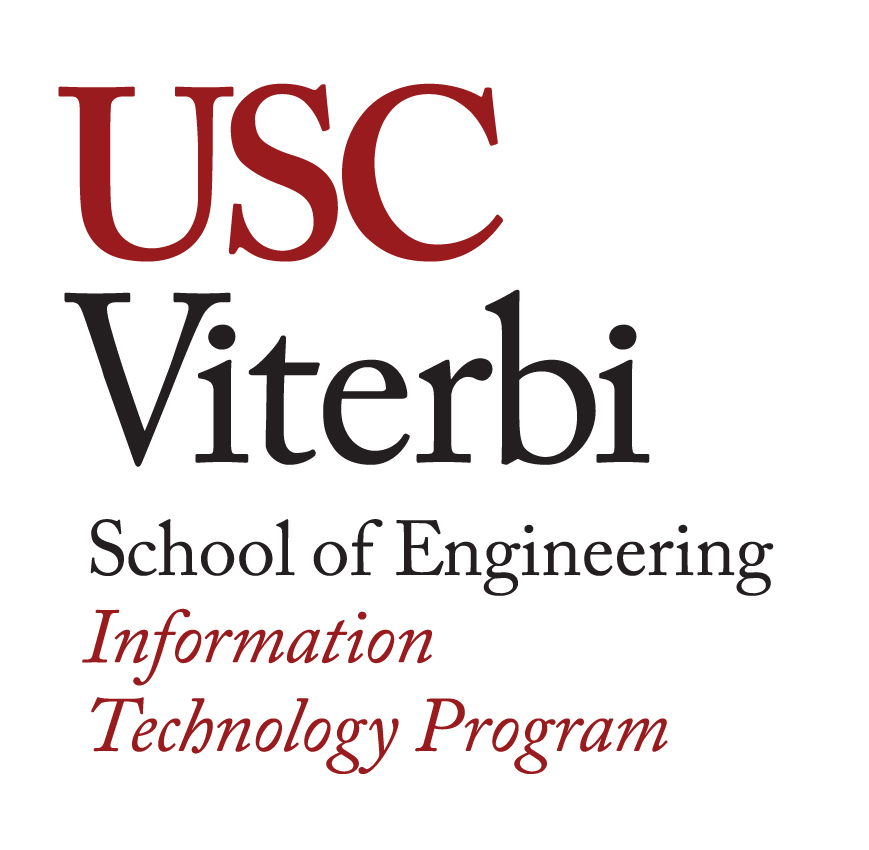 Units: 4Tuesday 3:30-6:50 pm, OnlineFall 2020Instructor: Calvin NguyenOffice Hours: after class and by appointmentContact Info: cnt.nguyen@usc.eduTeaching Assistant:Chen Zhou  <zhou763@usc.edu>Anita Huang <zixinhua@usc.edu>Wee Jin Koh <weejinko@usc.edu>IT Help: USC IT (ITS): https://itservices.usc.edu/contact/  Viterbi IT: https://viterbi.usc.edu/resources/vit/contact-us.htm  Course DescriptionData is now an integral part of our lives and to be successful in today’s business landscape, we need to be able to leverage data to make critical business decisions. This course will teach students how to use data to make those decisions confidently.Learning ObjectivesAfter completing this course, students will be able to:•	Use Excel, SQL, NoSQL, SAS and leading industry tools•	Collect, clean, and analyze data from multiple sources•	Pose questions, collect relevant data, analyze data, interpret data and provide insights•	Present data-driven insights using data visualization and dashboards•	Use statistical techniques to gain insightsPrerequisite(s): NoneCourse NotesLecture slides and any supplemental course content will be posted to Blackboard. All announcements for the course will be posted to Blackboard. Information about assignments, due dates, exams and grades will also be posted on Blackboard. Students should check Blackboard regularly for updates.Technological Proficiency and Hardware/Software RequiredMost assignments in the class are done using software. Software will be provisioned for download or available through a virtual lab. Students are expected to have access to a computer. ITP has a limited number of laptops that students can request to borrow.Optional BooksCarlos Coronel, Steven Morris. Database Systems: Design, Implementation, and Management. Boston, MA: Cengage Learning, 2018. ISBN-13: 978-1337627900Robert Stine and Dean Foster. Statistics for Business Decision Making and Analysis. Essex, UK: Pearson Education Limited, 2017. ISBN-13: 978-0134497167Additional reference material will be provided in class as needed.Description and Assessment of Assignments This course will make use of Blackboard for assignments. All assignments will be posted to Blackboard under the “Assignments” section. Each assignment will include instructions, a due date, and a link for electronic submission. Assignments must be submitted using this link.USC Technology Support Links Zoom information for studentsBlackboard help for studentsSoftware available to USC CampusGrading BreakdownThe weight of the graded material during the semester is listed below:Project For a hands-on experience, there will be a final team project. The goal of the project is to solve real world problems using data analytics. This is a team project with each consisting of 2 to 3 members. Each team will work together to identify a problem to solve, collect the necessary data, prepare, clean and format the data, analyze the data, create visualizations, dashboards and models to analyze and understand the problem and to use insights to develop solutions. The project grading breakdown is listed below:SoftwareList of software that will be used in the course. Software will be provisioned through a virtual lab or available for free trial downloadExcelAccessMySQLMySQL WorkbenchMongoDBSASTableauGrading Scale (Example)This is a sample grading scale. Final grading scale will depend on class average and score distribution.A	95-100A-	90-94B+	87-89B	83-86B-	80-82C+	77-79C	73-76C-	70-72D+	67-69D	63-66D-	60-62F	59 and belowPoliciesStudents are expected to attend and participate in lecture discussions, in-class exercises and team meetings. Students are responsible for completing individual assignments and their fair share of team assignments by stated deadlines. Assignments turned in late will have 25% of the total points deducted from the graded score for each late day.No make-up exams (except for documented medical or family emergencies) will be offered. If they will not be able to attend an exam due to an athletic game or other valid reason, then they must coordinate with the instructor before the exam is given. They may arrange to take the exam before they leave, with an approved university personnel during the time they are gone, or within the week the exam is given. If students do not take an exam, then they will receive a 0 for the exam.If students need accommodations authorized by DSP (Disability Services and Programs), notify the instructor at least two weeks before the exam. This will allow time for arrangements to be made.Zoom synchronous sessions will be recorded and provided to all students asynchronously.Sharing of course materials outside of the learning environmentSCampus Section 11.12(B) Distribution or use of notes or recordings based on university classes or lectures without the express permission of the instructor for purposes other than individual or group study is a violation of the USC Student Conduct Code. This includes, but is not limited to, providing materials for distribution by services publishing class notes. This restriction on unauthorized use also applies to all information, which had been distributed to students or in any way had been displayed for use in relationship to the class, whether obtained in class, via email, on the Internet or via any other media. (See Section C.1 Class Notes Policy).Course Schedule: A Weekly BreakdownStatement on Academic Conduct and Support SystemsAcademic Conduct:Plagiarism – presenting someone else’s ideas as your own, either verbatim or recast in your own words – is a serious academic offense with serious consequences. Please familiarize yourself with the discussion of plagiarism in SCampus in Part B, Section 11, “Behavior Violating University Standards” policy.usc.edu/scampus-part-b. Other forms of academic dishonesty are equally unacceptable. See additional information in SCampus and university policies on scientific misconduct, policy.usc.edu/scientific-misconduct.Support Systems: Counseling and Mental Health - (213) 740-9355 – 24/7 on callstudenthealth.usc.edu/counselingFree and confidential mental health treatment for students, including short-term psychotherapy, group counseling, stress fitness workshops, and crisis intervention. National Suicide Prevention Lifeline - 1 (800) 273-8255 – 24/7 on callsuicidepreventionlifeline.orgFree and confidential emotional support to people in suicidal crisis or emotional distress 24 hours a day, 7 days a week.Relationship and Sexual Violence Prevention Services (RSVP) - (213) 740-9355(WELL), press “0” after hours – 24/7 on callstudenthealth.usc.edu/sexual-assaultFree and confidential therapy services, workshops, and training for situations related to gender-based harm.Office of Equity and Diversity (OED) - (213) 740-5086 | Title IX – (213) 821-8298equity.usc.edu, titleix.usc.eduInformation about how to get help or help someone affected by harassment or discrimination, rights of protected classes, reporting options, and additional resources for students, faculty, staff, visitors, and applicants. Reporting Incidents of Bias or Harassment - (213) 740-5086 or (213) 821-8298usc-advocate.symplicity.com/care_reportAvenue to report incidents of bias, hate crimes, and microaggressions to the Office of Equity and Diversity |Title IX for appropriate investigation, supportive measures, and response.The Office of Disability Services and Programs - (213) 740-0776dsp.usc.eduSupport and accommodations for students with disabilities. Services include assistance in providing readers/notetakers/interpreters, special accommodations for test taking needs, assistance with architectural barriers, assistive technology, and support for individual needs.USC Campus Support and Intervention - (213) 821-4710campussupport.usc.eduAssists students and families in resolving complex personal, financial, and academic issues adversely affecting their success as a student.Diversity at USC - (213) 740-2101diversity.usc.eduInformation on events, programs and training, the Provost’s Diversity and Inclusion Council, Diversity Liaisons for each academic school, chronology, participation, and various resources for students. USC Emergency - UPC: (213) 740-4321, HSC: (323) 442-1000 – 24/7 on call dps.usc.edu, emergency.usc.eduEmergency assistance and avenue to report a crime. Latest updates regarding safety, including ways in which instruction will be continued if an officially declared emergency makes travel to campus infeasible.USC Department of Public Safety - UPC: (213) 740-6000, HSC: (323) 442-120 – 24/7 on call dps.usc.eduNon-emergency assistance or information.Item% of GradeIndividual Assignments25Team Projects15Exam I30Exam II30Total100Item% of GradeProject Statement, methodology and accuracy2.5Final Report5.0Peer Evaluation2.5Total10TopicsReadingAssignmentWeek 1 Aug 18The Value of Data•  Explanation of course objectives and toolsSyllabus ReviewDiscussion of the value and impact of data-driven decision making•  Discussion of visual analytics and common presentation strategies•  Excel AnalyticsBrief history of databases and their role in information systemsDifferent types of databases and their organizational contextSurvey of DBMSSee BlackboardHW1MS AccessWeek 2Aug 25 Foundations of Databases and SQL•      Data ModelingData modelsBusiness rulesRelational and entity-relationship modeling  Entities, attributes, relationshipsKeys: primary, foreign, candidate, surrogate, superMinimum and maximum cardinalityHW2MS AccessWeek 3Sep 1 NormalizationAnomalies and the need for normalizationNormal formsFirst, second, third normal formsDenormalizationDependency DiagramsHW3NormalizationWeek 4Sep 8Introduction to SQL•  Database structures•  Introduction to SQL’s SELECT statement with WHERE clauses•  Query command tools: GROUP BY, HAVING, DISTINCT, COUNT, AND, and OR•  Conditional operators: =, !=, >, <, IN, NOT IN, and BETWEEN•  Aggregation functions: MIN, MAX, SUM, AVG, and COUNTHW4SQLWeek 5Sep 15 Combining Data in SQL•  Appending similar data together•  Combining data from different tables together•  Commands for combining data: JOIN and UNIONCleaning Data and Creating Multiple Joins•  Creating relationships between tables: 
    INNER, RIGHT, FULL OUTER, EXCEPTION and CROSS JOINsOptimizing queries: WHERE, LIMIT and COALESCEHW5JoinsWeek 6Sep 22 Subqueries•  Asking multiple questions in a single query•  Nesting queriesMulti-step aggregation or filteringHW6SubqueriesWeek 7Sep 29 Data VisualizationIntroduction to Charting techniquesTableauMid Term ExamHW7TableauWeek 8Oct 6 NoSQLDrawbacks of SQLWhy NoSQLIntroduction to MongoDBNon-relational databasesWeek 9Oct 13Fundamentals of MongoDBData storageData RetrievalHW8MongoDBWeek 10Oct 20 Fundamentals of MongoDB (continued)QueriesAggregation FrameworkTBDWeek 11Oct 27 Categorical Data•  Introduction to categorical data•  Frequency and relative frequency tables•  Bar and pie charts•  Contingency tables and mosaic plots•  Strength of association and Cramer’s V•  Lurking variablesNumerical Data•  Introduction to numerical data•  Histograms, boxplots and distributions•  Scatterplots•  Strength of association and correlationAnalyses and Visualizations in SAS•  Creating calculated fields•  Analyzing sample data•  Connecting to data and building 
    dashboards•  Building a variety of visualizationsIntroduction to SASTBDWeek 12Nov 3 Random Variables and Probability Models•  Introduction to random variables•  Expected values•  Comparing random variables•  Sums and dependence of random 
    variables•  Binomial, Poisson and Normal probability 
    modelsSampling and Statistical Tests•  Variation and sampling methods•  Confidence intervals•  Hypothesis testing•  Goodness of fit testingSAS contd.TBDWeek 13Nov 10Regression Model•  Linear patterns•  Curved patterns•  Building regression models•  Multiple regression•  Collinearity and covarianceSAS contd.Week 14Final Project DueFinal ExamRefer to USC 2020 Final Exam Schedule for more details about exams scheduling conflicts:   https://classes.usc.edu/term-20203/finals/